ACBS World Conference 2022San Francisco, California, USAJune 18, 2022Maximizing the Achievement of Children and Adolescents in Their Performance Endeavors Using the ACT Matrix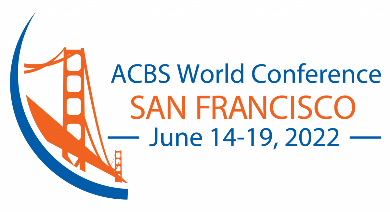 David Udelf, Psy.D.Becker, Udelf & Associates216-595-3175, x2david.udelf@prodigy.netwww.docudelf.comMaximizing the Achievement of Children and Adolescents in Their Performance Endeavors Using the ACT MatrixDavid Udelf, Psy.D.PsychologistSan Francisco, CAJune 18, 2022ReferencesCarraca, B., Serpa, S., Palma, J., & Rosado, A. (2018).  Enhance sport performance of elite athletes:  The    mindfulness-based interventions. Cuadernos de Psicologia del Deporte, 18(2), 79-109.Hegarty, J., & Huelsmann, C. (2020). ACT In sport:  Improve performance through mindfulness,                                                                                                                  Acceptance and Commitment.  Dark River/Bennion Keamy:  Oakamoor, UK.Henriksen, K., Hansen, J., & Larsen, C. H. (2020).  Mindfulness and acceptance in sport: How to help    athletes perform and thrive under pressure.  New York, NY: Routledge.Holiday, R. (2016). The daily stoic: 366 meditations on wisdom, perseverance, and the art of living.  New     New York, NY:  Penguin Random House.                               Kaufman, K. A., Glass, C. R., & Pineau, T. R. (2018). Mindful sport performance enhancement: Mental     training for athletes and coaches. Washington, DC: American Psychological Association.Little, L. M., & Simpson, T. L. (2000).  An acceptance-based performance enhancement intervention for    collegiate athletes. In M. J. Dougher (Ed.), Clinical Behavior Analysis (pp. 2311-244).  Reno, NV:    Context Press.Lundgren, T. (2015, July). Evaluation of the effects of an ACT based intervention for ice hockey players: A    randomized controlled trial. In B. Carraca (chair), ACT in sports: Enhancing performance and    measuring sport-related psychological flexibility. Berlin, Germany: Association for Contextual    Behavioral Science.Nestor, J. (2020).  Breath. New York, NY: Riverhead Books/Penguin Random House LLCPolk, K. L., & Schoendorff, B. (Eds.) (2014). The ACT Matrix: A new approach to building psychological    flexibility across settings and populations. Oakland, CA: New Harbinger.Polk, K. L., Schoendorff, B., Webster, M., & Olaz, F. O. (2016). The essential guide to the ACT Matrix: A    step-by-step approach to using the ACT Matrix model in clinical practice. Oakland, CA: Context Press.Ramaci, T., Bellini, D., Presti, G., Santisi, G. (2019). Psychological Flexibility and Mindfulness as Predictors       of Individual Outcomes in Hospital Health Workers.  Frontiers in Psychology:  Organizational      Psychology.Udelf, D. (2022, March 13).  How ACT is revolutionizing sport psychology. Psychology Today.      https://www.psychologytoday.com/blog/sport-between-the-ears/202203/how-act-is-       revolutionizing-sport-psychology?emlWegesin, D. (2021).  Breathe in the Calm: Yogic breathing & mindfulness tool for instant anxiety relief.                  New Harbinger:  Oakland, CAControl the Controllable…and let go of the rest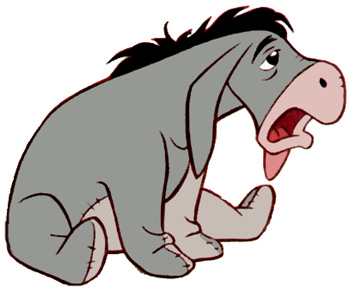 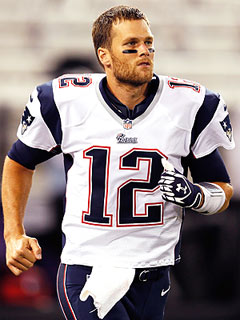          Eeyore 						  Brady                                                   What I DON’T Control                       What I DO Control	____________________________			________________________________________________________			________________________________________________________			________________________________________________________			________________________________________________________			________________________________________________________			________________________________________________________			________________________________________________________			________________________________________________________			________________________________________________________			________________________________________________________			________________________________________________________			________________________________________________________			________________________________________________________			________________________________________________________			________________________________________________________			____________________________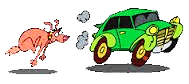 Is this YOU focused on the wrong thing????									      The “Zone”              Dwelling/Obsessing (the uncontrollable)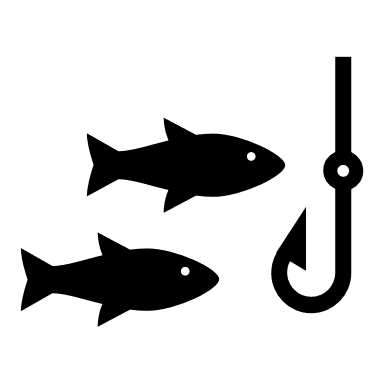 ACT Matrix Worksheet								Name_________________________								Date__________________________